ПАМЯТКА ПО ПРЕДУПРЕЖДЕНИЮ БЕШЕНСТВА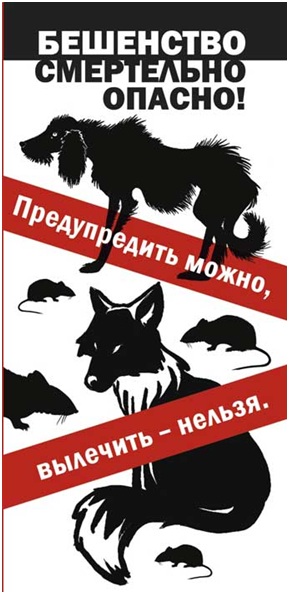 